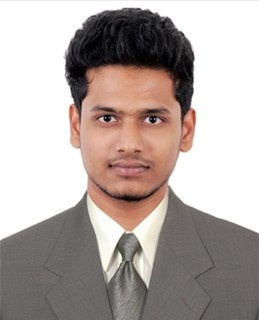 ASWIN, M.Tech.Aswin.385841@2freemail.com OBJECTIVES: To pursue a position as a MEP Engineer in which I can utilize and build upon my current knowledge of modern engineering methods and to work for the simultaneous growth of my organization.CORE COMPETENCIES:MEP Project EngineerAutomotive EngineerMechanical EngineerEDUCATION:PROFESSIONAL EXPERIENCE:ROLE:  MEP EngineerCOMPANY: One World Inc.TOTAL EXPERIENCE: 18 October 2016 - 12 October 2018 (2 years)ROLES & RESPONSIBILITIES:HVAC, Electrical, Plumbing and Firefighting designHeat load calculation using HAP.ESP calculation, Stairwell and lift lobby pressurization.Pump head calculations and chilled water piping design.Transformer, diesel generators, feeders, circuit breakers sizing and calculations.Load scheduling and cable size calculations.Pump, pipes and sprinklers sizing and calculation for plumbing Services.Estimation and preparation of BOQ’s.Execution:Expertise in managing swiftly ramping-up projects along with competent cross-functional skills & on time execution.Proficiency in analyzing various processes / applications and recommending process modifications to enhance operational efficiency.In-depth understanding of executing erection & commissioning activities involving resource planning, in-process inspection, fabrication, team building and co-ordination with internal/external departments.Excellent relationship management, communication skills with the capability to network with ease.MEP Revit & AutoCADPreparation of MEP Building models using REVIT and CAD software.Modelling of firefighting services with victaulic type joints.Modelling of electrical cable trays and with necessary fittings and accessories.Modelling of plumbing services.Modelling, co-ordination & shop drawings on LOD standard up to LOD 400.Preparing schematics & isometric for MEP Services.Clash analysis and walkthrough.Preparing as-built drawings as per services installed in site condition and site markup.Prepared and Maintained drawings as per ISO/ BIM standards.Creating the Revit Families with Parameter.PROJECTS UNDERTAKEN:HCG oncology Hospital, Mission Road, BengaluruRepresented the company for project tendering.Design & build of staircase pressurization systems.Sumo Sangam, Bengaluru.Heat load calculations of the building.AutoCAD drafting of HVAC systems.Bio Center, Tissue Culture Lab, Davanagere.Heat load calculations for multiple lab space.AutoCAD drafting of HVAC systems.ACPH calculations for clean rooms.ETA Technopark, Chennai.Design of HVAC systems for office spaces.Intel, Bengaluru.Modeling and coordination of MEP systems using Revit MEP.ASTER CMI Hospital, Hebbal, Bengaluru.Design & build of negative pressurization systems for burns ward zones.M G Diagnostics, Wilson garden, Bengaluru.Design & build of plumbing and firefighting systems.Sumo Solitaire, Bengaluru.Heat load calculations of the building.AutoCAD drafting of HVAC systems.Future Group Dakshin, Bengaluru.Heat load calculations of the building.Design of HVAC systems.Leela Palace, Old Airport road, Bengaluru.Retrofit and maintenance of HVAC systems.Hilite Mall, ThrissurHeat load calculations of the building.Basement carpark ventilation.TECHNICAL CERTIFICATIONS:Certified in MEP (HVAC, electrical, plumbing & firefighting) designing and drafting from Excel MEP Institute.Certified as MEP System Design and Project Execution Engineer by IAPMOCertified in Revit MEP Modelling from Excel MEP Institute.Certified in IOSH Managing Safely from Institute of Occupational Safety and Health, UK.Certified in Fundamentals of Manufacturing from Massachusetts Institute of Technology (MITX), USA.Certified in Six Sigma Concepts from Technical University of Munich (TUMX), Germany.Certified in Operations Management from Indian Institute of Management of Bengaluru (IIMBX), India.Certified in Lean Production from Technical University of Munich (TUMX), Germany.TECHNICAL SKILLS:Designing Platform - HAP, McQuay Duct & Pipe SizerDrafting - REVIT MEP, AutoCADProject Management Tools – MS office tools3D Modeling - REVIT MEPLATS-MultiVPro-E (v.5) Simulation SoftwareANSYS (v.2014) Simulation SoftwareSUBJECTS OF INTEREST:Heating Ventilation and Air ConditioningMEP services in High Rise BuildingsModern Engineering and Manufacturing TechniquesInternal Combustion EnginesAutomobile TechnologyPERSONAL DETAILS:GENDER			: MaleLANGUAGES KNOWN		: English, Tamil, Hindi (Beginner)NATIONALITY			: IndianMARITAL STATUS		: SingleDOB				: 03-Mar-1994NOTICE PERIOD			: ImmediateCURRENT LOCATION		: Dubai, UAE.VISA STATUS			: VisitSastra University, Thanjavur.2011-16Mechanical Engineering and Automobile Engineering (Integrated) with CGPA 5.9Mechanical Engineering and Automobile Engineering (Integrated) with CGPA 5.9Don Bosco higher secondary school, Thanjavur.2009-11Higher secondary with 90.0%Higher secondary with 90.0%Don Bosco higher secondary school, Thanjavur.2008-09Secondary board with 84.8%Secondary board with 84.8%